AP2407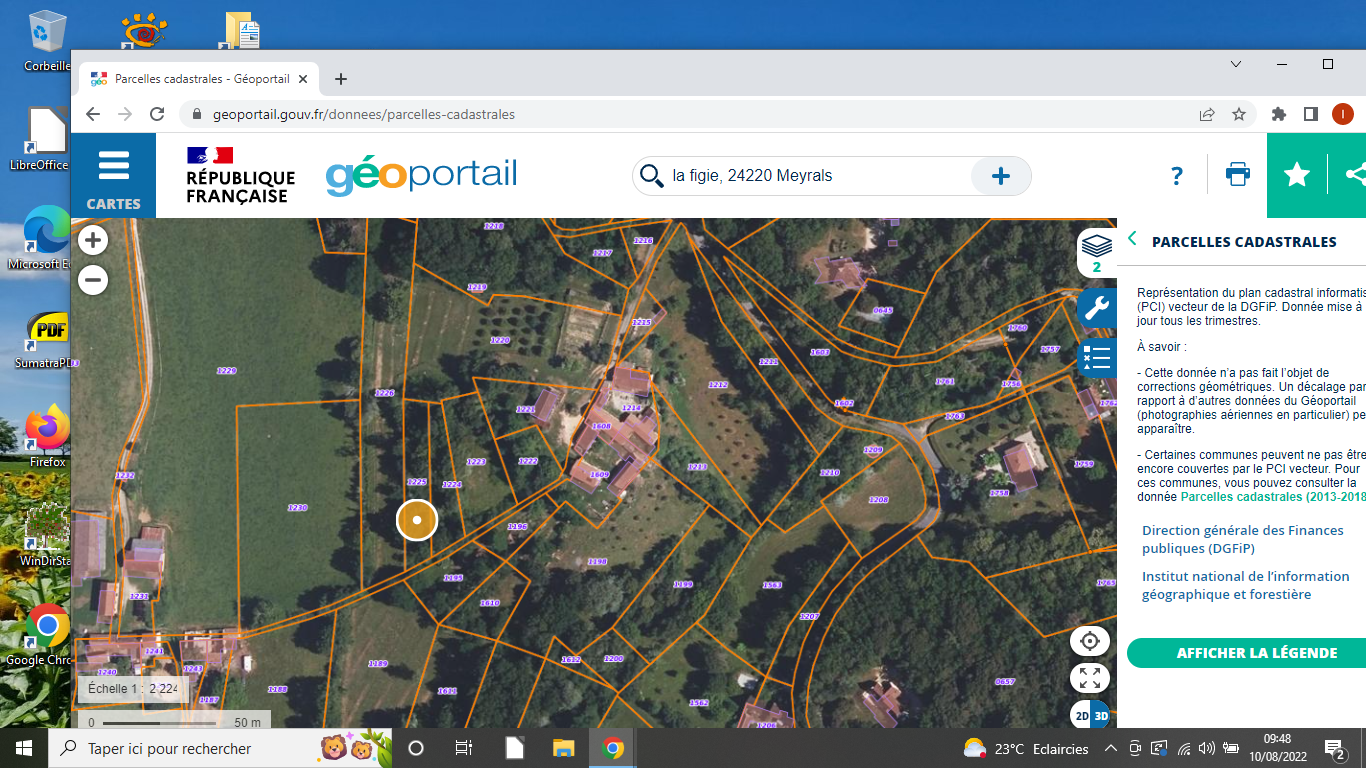 